			Funding Request Form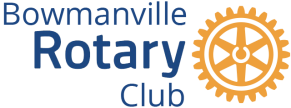 Name of Individual and/or Organization requesting funding:  1.   What is the dollar amount of this request?     ($                CAN)2.   Explain the reason for the funding request:  
(Note: when answering this, also address the following questions:  1. Is the activity/project a one-off project or an ongoing one?  2. What is the total cost of the activity/project?  3. What would be the impact on the activity/project if The Rotary Club of Bowmanville was not able to provide funding?)3.   Has funding been requested from any other Organization or Individual? If so, provide details (Name, Address
     & Amount of funding requested):1.   What is the dollar amount of this request?     ($                CAN)2.   Explain the reason for the funding request:  
(Note: when answering this, also address the following questions:  1. Is the activity/project a one-off project or an ongoing one?  2. What is the total cost of the activity/project?  3. What would be the impact on the activity/project if The Rotary Club of Bowmanville was not able to provide funding?)3.   Has funding been requested from any other Organization or Individual? If so, provide details (Name, Address
     & Amount of funding requested):What will be the positive impact on the individual, organization and/or the community if this request is approved?What will be the positive impact on the individual, organization and/or the community if this request is approved?Is this request being made by an organization?        YES        NO  If YES, please answer the following questions:

Does the organization have charitable status?          YES        NO

What are the core objectives and activities of the organization?
Is this request being made by an organization?        YES        NO  If YES, please answer the following questions:

Does the organization have charitable status?          YES        NO

What are the core objectives and activities of the organization?
Is your organization comfortable with Bowmanville Rotary promoting this funding on social media and on its website?   YES      NO  Please note that your response to the above question will not influence Bowmanville Rotary’s decision on this funding request.Is your organization comfortable with Bowmanville Rotary promoting this funding on social media and on its website?   YES      NO  Please note that your response to the above question will not influence Bowmanville Rotary’s decision on this funding request.Provide the contact information (Name & Address) of individual or organization that the Rotary cheque should be issued to, if this request is approved:
Name:                                                                                                 Date:Address:                                                                                             Signature: ____________________________Provide the contact information (Name & Address) of individual or organization that the Rotary cheque should be issued to, if this request is approved:
Name:                                                                                                 Date:Address:                                                                                             Signature: ____________________________